Please ensure you order the correct sizes, as orders cannot be modified once they are processed.Please complete it in Microsoft Word format & send to: soccerusa@pacbell.netG.K. Jersey, Sizes:      (YS, YM, YL, S, M, L, and XL) Number:  Received by:	Date: Missing any items?   YES        NO 	If YES please explains: Competitive Uniform Order Form: Boys 2024             Competitive Uniform Order Form: Boys 2024             Competitive Uniform Order Form: Boys 2024             Competitive Uniform Order Form: Boys 2024             Competitive Uniform Order Form: Boys 2024             Competitive Uniform Order Form: Boys 2024             Competitive Uniform Order Form: Boys 2024             Competitive Uniform Order Form: Boys 2024             Competitive Uniform Order Form: Boys 2024             Competitive Uniform Order Form: Boys 2024             Competitive Uniform Order Form: Boys 2024             Competitive Uniform Order Form: Boys 2024             Competitive Uniform Order Form: Boys 2024             Competitive Uniform Order Form: Boys 2024             Competitive Uniform Order Form: Boys 2024             Competitive Uniform Order Form: Boys 2024             Competitive Uniform Order Form: Boys 2024             Competitive Uniform Order Form: Boys 2024             Competitive Uniform Order Form: Boys 2024             Competitive Uniform Order Form: Boys 2024             Competitive Uniform Order Form: Boys 2024             Competitive Uniform Order Form: Boys 2024             Competitive Uniform Order Form: Boys 2024             Competitive Uniform Order Form: Boys 2024             Competitive Uniform Order Form: Boys 2024             Competitive Uniform Order Form: Boys 2024             Competitive Uniform Order Form: Boys 2024             Competitive Uniform Order Form: Boys 2024             Competitive Uniform Order Form: Boys 2024             Competitive Uniform Order Form: Boys 2024             Competitive Uniform Order Form: Boys 2024             Competitive Uniform Order Form: Boys 2024             Competitive Uniform Order Form: Boys 2024             Competitive Uniform Order Form: Boys 2024             Competitive Uniform Order Form: Boys 2024             Team:B20                 Date: Team:B20                 Date: Team:B20                 Date: Team:B20                 Date: Team:B20                 Date: Team:B20                 Date: Team:B20                 Date: Team:B20                 Date: Team:B20                 Date: Team:B20                 Date: Team:B20                 Date: Team:B20                 Date: Team:B20                 Date: Team:B20                 Date: Team:B20                 Date: Team:B20                 Date: Team:B20                 Date: Team:B20                 Date: Team:B20                 Date: Team:B20                 Date: Team:B20                 Date: Team:B20                 Date: Team:B20                 Date: Team:B20                 Date: Team:B20                 Date: Team:B20                 Date: 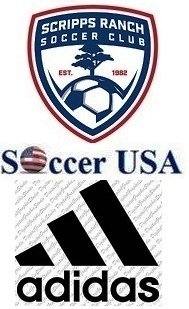 Manager Name: 	E-mail: 		Manager Name: 	E-mail: 		Manager Name: 	E-mail: 		Manager Name: 	E-mail: 		Manager Name: 	E-mail: 		Manager Name: 	E-mail: 		Manager Name: 	E-mail: 		Manager Name: 	E-mail: 		Manager Name: 	E-mail: 		Manager Name: 	E-mail: 		Manager Name: 	E-mail: 		Manager Name: 	E-mail: 		Manager Name: 	E-mail: 		Manager Name: 	E-mail: 		Manager Name: 	E-mail: 		Manager Name: 	E-mail: 		Manager Name: 	E-mail: 		Manager Name: 	E-mail: 		Manager Name: 	E-mail: 		Manager Name: 	E-mail: 		Manager Name: 	E-mail: 		Manager Name: 	E-mail: 		Manager Name: 	E-mail: 		Manager Name: 	E-mail: 		Manager Name: 	E-mail: 		Manager Name: 	E-mail: 		Telephone: 	Short sizes: YS-YM-YL- S-M-L-XLTelephone: 	Short sizes: YS-YM-YL- S-M-L-XLTelephone: 	Short sizes: YS-YM-YL- S-M-L-XLTelephone: 	Short sizes: YS-YM-YL- S-M-L-XLTelephone: 	Short sizes: YS-YM-YL- S-M-L-XLTelephone: 	Short sizes: YS-YM-YL- S-M-L-XLTelephone: 	Short sizes: YS-YM-YL- S-M-L-XLTelephone: 	Short sizes: YS-YM-YL- S-M-L-XLTelephone: 	Short sizes: YS-YM-YL- S-M-L-XLTelephone: 	Short sizes: YS-YM-YL- S-M-L-XLTelephone: 	Short sizes: YS-YM-YL- S-M-L-XLTelephone: 	Short sizes: YS-YM-YL- S-M-L-XLTelephone: 	Short sizes: YS-YM-YL- S-M-L-XLTelephone: 	Short sizes: YS-YM-YL- S-M-L-XLTelephone: 	Short sizes: YS-YM-YL- S-M-L-XLTelephone: 	Short sizes: YS-YM-YL- S-M-L-XLTelephone: 	Short sizes: YS-YM-YL- S-M-L-XLTelephone: 	Short sizes: YS-YM-YL- S-M-L-XLTelephone: 	Short sizes: YS-YM-YL- S-M-L-XLTelephone: 	Short sizes: YS-YM-YL- S-M-L-XLTelephone: 	Short sizes: YS-YM-YL- S-M-L-XLTelephone: 	Short sizes: YS-YM-YL- S-M-L-XLTelephone: 	Short sizes: YS-YM-YL- S-M-L-XLTelephone: 	Short sizes: YS-YM-YL- S-M-L-XLTelephone: 	Short sizes: YS-YM-YL- S-M-L-XLTelephone: 	Short sizes: YS-YM-YL- S-M-L-XLShirt & T-shirt Sizes: YS, YM, YL, S, M, L, XL    Shirt & T-shirt Sizes: YS, YM, YL, S, M, L, XL    Shirt & T-shirt Sizes: YS, YM, YL, S, M, L, XL    Shirt & T-shirt Sizes: YS, YM, YL, S, M, L, XL    Shirt & T-shirt Sizes: YS, YM, YL, S, M, L, XL    Shirt & T-shirt Sizes: YS, YM, YL, S, M, L, XL    Shirt & T-shirt Sizes: YS, YM, YL, S, M, L, XL    Shirt & T-shirt Sizes: YS, YM, YL, S, M, L, XL    Shirt & T-shirt Sizes: YS, YM, YL, S, M, L, XL    Shirt & T-shirt Sizes: YS, YM, YL, S, M, L, XL    Shirt & T-shirt Sizes: YS, YM, YL, S, M, L, XL    Shirt & T-shirt Sizes: YS, YM, YL, S, M, L, XL    Shirt & T-shirt Sizes: YS, YM, YL, S, M, L, XL    Shirt & T-shirt Sizes: YS, YM, YL, S, M, L, XL    Shirt & T-shirt Sizes: YS, YM, YL, S, M, L, XL    Shirt & T-shirt Sizes: YS, YM, YL, S, M, L, XL    Shirt & T-shirt Sizes: YS, YM, YL, S, M, L, XL    Shirt & T-shirt Sizes: YS, YM, YL, S, M, L, XL    Shirt & T-shirt Sizes: YS, YM, YL, S, M, L, XL    Shirt & T-shirt Sizes: YS, YM, YL, S, M, L, XL    Shirt & T-shirt Sizes: YS, YM, YL, S, M, L, XL    Shirt & T-shirt Sizes: YS, YM, YL, S, M, L, XL    Shirt & T-shirt Sizes: YS, YM, YL, S, M, L, XL    Shirt & T-shirt Sizes: YS, YM, YL, S, M, L, XL    Shirt & T-shirt Sizes: YS, YM, YL, S, M, L, XL    Shirt & T-shirt Sizes: YS, YM, YL, S, M, L, XL    Sock Sizes:  S-M- L Sock Sizes:  S-M- L Sock Sizes:  S-M- L Sock Sizes:  S-M- L Sock Sizes:  S-M- L Sock Sizes:  S-M- L Sock Sizes:  S-M- L Sock Sizes:  S-M- L Sock Sizes:  S-M- L Sock Sizes:  S-M- L Sock Sizes:  S-M- L Sock Sizes:  S-M- L Sock Sizes:  S-M- L Sock Sizes:  S-M- L Sock Sizes:  S-M- L Sock Sizes:  S-M- L Sock Sizes:  S-M- L Sock Sizes:  S-M- L Sock Sizes:  S-M- L Sock Sizes:  S-M- L Sock Sizes:  S-M- L Sock Sizes:  S-M- L Sock Sizes:  S-M- L Sock Sizes:  S-M- L Sock Sizes:  S-M- L Sock Sizes:  S-M- L Sock Sizes:  S-M- L Sock Sizes:  S-M- L Sock Sizes:  S-M- L Sock Sizes:  S-M- L Sock Sizes:  S-M- L Sock Sizes:  S-M- L Sock Sizes:  S-M- L ##Player NamePlayer NamePlayer NamePlayer NamePlayer NamePlayer NamePlayer NameAttended for Sizing?Attended for Sizing?Attended for Sizing?Attended for Sizing?Attended for Sizing?Attended for Sizing?T-Shirt SizeRed & NavyT-Shirt SizeRed & NavyT-Shirt SizeRed & NavyT-Shirt SizeRed & Navy*Shirt SizeNavy, for all*Shirt SizeNavy, for all*Shirt SizeNavy, for all*Shirt SizeNavy, for allShirt SizeWhite, for new playersShirt SizeWhite, for new playersShirt SizeWhite, for new playersShirt SizeWhite, for new playersShirt SizeWhite, for new playersShirt SizeWhite, for new playersShort SizeShort SizeShort SizeShort SizeShort SizeSock SizeSock SizeBagBagBagBagBagJacketsJacketsJacketsJackets##Player NamePlayer NamePlayer NamePlayer NamePlayer NamePlayer NamePlayer NameYesYesYesNoNoNo112233445566778899101011111212131314141515161617171818 Total jackets  Total jackets  Total jackets  Total jackets  Total jackets YSYSYSYSYMYMYMYMYLYLYLYLSSSMMMLLLLXLXLXLTotalTotalTotalTotalTotalTotalWoman & YouthWoman & YouthWoman & YouthWoman & YouthWoman & YouthYSYSYSYSYMYMYMYMYLYLYLYLSSSMMMLLLLXLXLXLTotalTotalTotalTotalTotalTotalMan & YouthMan & YouthMan & YouthMan & YouthMan & YouthSummarySummarySummarySummarySummarySummaryYSYSYSYSYSYSYMYMYMYMYLYLYLYLYLSSSSSMMMLLLLLXLXLXLTotalTotalTotalTotalTotalTotalTotalTotalTotal Jersey, WhiteTotal Jersey, WhiteTotal Jersey, WhiteTotal Jersey, WhiteTotal Jersey, WhiteTotal Jersey, WhiteTotal Jersey, NavyTotal Jersey, NavyTotal Jersey, NavyTotal Jersey, NavyTotal Jersey, NavyTotal Jersey, NavyTotal Shorts, Navy(2 per player)Total Shorts, Navy(2 per player)Total Shorts, Navy(2 per player)Total Shorts, Navy(2 per player)Total Shorts, Navy(2 per player)Total Shorts, Navy(2 per player)YSYSYSYSYSYSYMYMYMYMYLYLYLYLYLSSSMMMMMLLLTotalTotalTotalTotalTotalTotalTotalTotalTotal Shorts, Navy(2 per player)Total Shorts, Navy(2 per player)Total Shorts, Navy(2 per player)Total Shorts, Navy(2 per player)Total Shorts, Navy(2 per player)Total Shorts, Navy(2 per player)T-Shirts(2 per player)T-Shirts(2 per player)T-Shirts(2 per player)T-Shirts(2 per player)T-Shirts(2 per player)T-Shirts(2 per player)YSYSYSYSYSYSYMYMYMYMYLYLYLYLYLSSSMMMMMLLLTotalTotalTotalTotalTotalTotalTotalTotalT-Shirts(2 per player)T-Shirts(2 per player)T-Shirts(2 per player)T-Shirts(2 per player)T-Shirts(2 per player)T-Shirts(2 per player)RedRedRedT-Shirts(2 per player)T-Shirts(2 per player)T-Shirts(2 per player)T-Shirts(2 per player)T-Shirts(2 per player)T-Shirts(2 per player)NavyNavyNavyTotal Socks(2 pairs per player)Total Socks(2 pairs per player)Total Socks(2 pairs per player)Total Socks(2 pairs per player)Total Socks(2 pairs per player)Total Socks(2 pairs per player)Total Socks(2 pairs per player)XSXSXSSSSSSMMMLLLLTOTALTOTALTOTALTOTALTOTALTOTALTotal Socks(2 pairs per player)Total Socks(2 pairs per player)Total Socks(2 pairs per player)Total Socks(2 pairs per player)Total Socks(2 pairs per player)Total Socks(2 pairs per player)Total Socks(2 pairs per player)*Backpack:*Backpack:*Backpack:*Backpack:*Backpack:*Duffel Bag:*Duffel Bag:*Duffel Bag:*Duffel Bag:*Duffel Bag:*Duffel Bag: